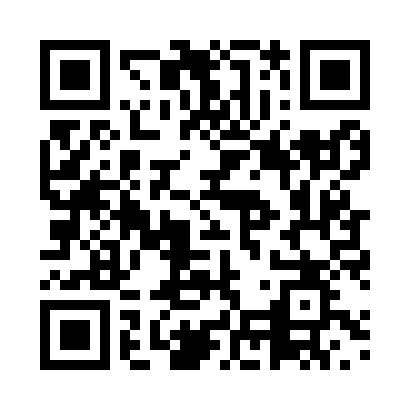 Prayer times for Ambende, CongoWed 1 May 2024 - Fri 31 May 2024High Latitude Method: NonePrayer Calculation Method: Muslim World LeagueAsar Calculation Method: ShafiPrayer times provided by https://www.salahtimes.comDateDayFajrSunriseDhuhrAsrMaghribIsha1Wed4:435:5511:593:196:027:102Thu4:435:5511:583:196:027:103Fri4:435:5411:583:196:027:104Sat4:435:5411:583:206:027:105Sun4:435:5411:583:206:027:106Mon4:425:5411:583:206:027:107Tue4:425:5411:583:206:027:108Wed4:425:5411:583:206:027:109Thu4:425:5411:583:206:027:1010Fri4:425:5411:583:216:027:1011Sat4:415:5411:583:216:027:1012Sun4:415:5411:583:216:027:1013Mon4:415:5411:583:216:027:1014Tue4:415:5411:583:216:027:1015Wed4:415:5411:583:216:027:1116Thu4:415:5411:583:226:027:1117Fri4:415:5411:583:226:027:1118Sat4:415:5411:583:226:027:1119Sun4:415:5411:583:226:027:1120Mon4:415:5411:583:226:027:1121Tue4:415:5411:583:226:027:1122Wed4:405:5411:583:236:027:1223Thu4:405:5411:583:236:027:1224Fri4:405:5411:583:236:037:1225Sat4:405:5411:583:236:037:1226Sun4:405:5411:593:236:037:1227Mon4:405:5411:593:246:037:1328Tue4:405:5511:593:246:037:1329Wed4:415:5511:593:246:037:1330Thu4:415:5511:593:246:037:1331Fri4:415:5511:593:246:047:14